Тьюторское сопровождение индивидуальной профессионально-личностной траектории студентаНовые социально-экономические условия, предполагающие развитие рынка труда, внедрение в производство передовой техники и инновационных технологий, предъявляют современному специалисту высокие требования.  Особенно это касается учительской профессии. Современный специалист должен отвечать всем требованиям и мировым тенденциям развития рынка рабочей силы, уметь быстро адаптироваться к постоянно меняющимся условиям жизни, обладать набором необходимых компетентностей в разных областях человеческой деятельности. С другой стороны, современная образовательная среда – не случайное явление, это процесс, который под силу грамотному заинтересованному педагогическому коллективу. Создание современной развивающей среды – задача всей системы профессионального образования. Но наиболее ярко это проявляется в профессиональных образовательных организациях, которые являются республиканскими инновационными площадками. На базе Оршанского многопрофильного колледжа действует республиканская инновационная площадка «Модель тьюторского сопровождения развития общих и профессиональных компетенций у обучающихся профессионального образования». В Марийском политехническом техникуме успешно развивается программа интегрированного образования инвалидов, реализуется комплекс услуг допрофессиональной подготовки и реабилитационного, социально-психологического сопровождения обучения. Введение ФГОС явилось катализатором запуска процессов социально-педагогической поддержки студентов профессионального образования (ПО) в их личностно-профессиональном становлении. Неслучайно в требованиях к условиям образовательного процесса в стандарте говорится о том, что образовательное учреждение обязано обеспечить обучающимся возможность в формировании индивидуальной образовательной программы.В структуре разработанной Оршанским многопрофильным колледжем модели по теме площадки выделены концептуальный, организационный содержательный и диагностический компоненты, ведется работа по их содержательному наполнению.  Необходимость решения проблемы индивидуализации образования диктуется теми изменениями, которые происходят и которым еще следует произойти  в социально-экономическом развитии нашей страны в ответ на вызовы времени (Рис. 22):Рис. 22  Современные вызовы российскому образованию– первый вызов – по большей части философско-методологический и психолого-педагогический – связан с кризисом традиционной модели детства. Взросление современных детей происходит в условиях, принципиально отличных от условий ХХ века. Опыт взросления родителей существенно отличается от опыта взросления нынешних детей. Модели взрослого поведения, взрослой жизни, транслируемые взрослыми своим детям, мало соответствуют реалиям сегодняшнего дня. Институт семьи переживает острый кризис, ломающий традиционные методы, механизмы, ценности, установки воспитания в семье. Таким образом, изменение традиционных механизмов взросления детерминирует кризис традиционной модели детства. Образовательные учреждения, заинтересованные в эффективной реализации воспитательно-образовательных функций, осуществляют селекцию, моделирование и реализацию новых механизмов воспитания, адекватных новым характеристикам взросления. Эти образовательные учреждения  все чаще опираются на концепцию открытого образования, принципы индивидуализации и открытости;– второй вызов связан с устранением монополии формального (институализированного) образования на образование и социализацию. В ситуации множественности и вариативности информационных каналов, источников информации, стремительно увеличивающихся возможностей доступа к любым информационным ресурсам образовательное учреждение и педагог утрачивают монополию на формирование знаний, навыков и образцов поведения, культурно-социального опыта предшествующих поколений. В связи с этим растет популярность отмеченного нами выше открытого образования, выходящего далеко за рамки формального (институализированного) образования, использующего образовательный потенциал и ресурсы других социальных институтов;– третий вызов связан с разрушением всеобщих культурных образцов, с утратой традиционных ценностей и принципов. «Базисом содержания образования всегда был общепризнанный набор культурных единиц –  ценностей, норм, знаний, умений и навыков. Современное общество сталкивается с фрагментацией культуры, происходит отказ от признания «всеобщих образцов» и ориентация на множественность культурных практик и эталонов. Это приводит к дезориентации молодого поколения, к разрушению межпоколенческого культурного пространства»;– четвертый вызов связан с утверждением нового технологического уклада. Современная цивилизация требует от человека совершенно нового уровня технологической компетентности; – пятый вызов связан с тем, что современное состояние российского образования можно охарактеризовать как сложное и все еще не соответствующее не только прогнозным ожиданиям и вызовам будущего, но и вызовам настоящего времени. Как отмечают представители экспертной группы разработчиков «Стратегии 2020», Россия в условиях жесткого демографического кризиса, усиления глобальной конкуренции (охватывающей не только традиционные рынки товаров, капиталов, технологий и рабочей силы, но и системы национального управления, поддержки инноваций, развития человеческого потенциала), прогнозируемой новой волны технологических новшеств, возрастающей роли инноваций в развитии общества, снижения значения многих традиционных факторов роста может адекватно ответить на вызовы времени и стать конкурентоспособной лишь благодаря качеству человеческого потенциала и целенаправленной деятельности, направленной на его развитие. Положение отечественного образования таково, что накопившиеся проблемы, незавершенность и противоречивость ряда реформ образования мешают ему стать одним из ключевых двигателей инновационного развития страны. Архаичность системы образования усугубляет ее неадекватность меняющимся внешним условиям и вызовам.Находясь в условиях современной цивилизации, современный человек все чаще оказывается в ситуации неопределенности. Ведь нет одного правильного решения на все случаи жизни. Необходимо искать  решение из множества вариантов, которые предлагает жизнь или находить это решение самому. Для этого необходимо умение  конструировать собственный вариант решения жизненной задачи. То есть, людям, и более всего – молодым людям, -  жизненно  необходимо   умение действовать в ситуации неопределенности (Рис. 23).           Рис. 23 Обоснование необходимости  умения действовать в ситуации неопределенностиВ связи с этим ФГОС нового поколения всех уровней образования ориентированы на создание модели открытого образования, которая предполагает:открытость образования будущему;интеграцию всех способов освоения человеком мира;развитие и включение в процессы образования синергетических представлений об открытости мира, целостности и взаимосвязанности человека, природы и общества;свободное пользование информационными ресурсами;личностную направленность процесса обучения;развитие информационной культуры;процесс постоянного поиска и изменений, формирование новых ориентиров и целей;партнерство преподавателя и студента.    	Система открытого образования основывается на определенном понимании мира и человека. Это мировоззрение определяет цели и задачи открытого образования, его содержание, принципы и методы. Деятельностная парадигма современного образования и его курс на индивидуализацию поставили перед профессиональным образованием задачи создания открытой практикоориентированной среды, необходимости сопровождать образовательные траектории студентов. Для этого необходимо качественное руководство становлением их  ответственной субъектной позиции в открытом образовательном пространстве.  Понятие индивидуальной профессионально-личностной траектории студента, которая определяется как процесс саморазвития, самообразования и преобразования личности, построение конструкта своего профессионального «Я», включающего готовность в процессе профессиональной деятельности успешно приспосабливаться к меняющимся условиям профессиональной среды, является базовым в логике федерального государственного образовательного стандарта. Ведь при закладке фундамента будущего профессионального роста нужно иметь в виду, что разные люди достигают ступеней развития и самореализации, отличаясь друг от друга по уровню своего здоровья, сформированных личностных свойств и, прежде всего, мотивационно-потребностной сферы и характера. В связи с этим, траектории личностного профессионального развития у всех студентов будут разными.Индивидуализация образования – это способ обеспечения каждому студенту права и возможности на формирование собственных образовательных целей и задач, собственной образовательной траектории. Индивидуализация способствует формированию нового типа социальности, строящейся на формировании общественных интересов путем согласования индивидуальных интересов. При реализации ФГОС СПО нового поколения необходимы специальные педагогические  средства и формы организации, созданы особые педагогические условия, отвечающие особенностям возраста обучающихся и выводящие на процесс индивидуализации. Линия на индивидуализацию во ФГОС профессионального образования представлена в требованиях к результатам освоения обучающимися основной образовательной программы в части общих и профессиональных компетенций. Для обеспечения реализации ФГОС профессионального образования в части индивидуализации в соответствии с системно-деятельностным подходом необходима образовательная среда, отвечающая специальным требованиям.  Образовательная среда - социокультурная, в т.ч. педагогическая,  среда, включающая материальные и нематериальные объекты, которые используются или могут быть использованы в образовательной деятельности, в т.ч. деятельности по формированию индивидуальной образовательной  программы (ИОП) обучающегося              (Рис. 24).Рис. 24 Образовательная   среда (образовательное пространство)Развивающая среда – это образовательное  пространство, в котором сосредоточена  совокупность разнообразных образовательных ресурсов, о которых, порой мы и не думаем, что их можно использовать, решая задачи образования молодежи. Образовательные ресурсы – элементы образовательной среды, которые тьюторант может использовать в своей образовательной деятельности, в т.ч. при формировании и реализации ИОП:фонды информации (библиотеки, фонотеки, видеотеки, интернет и т.д);люди, как источники информации и опыта;объединения, организующие интеллектуальную, художественно-эстетическую, музыкальную, социальную, спортивную и иные  виды  деятельности внутри колледжа или техникума и за ее пределами;места практик; путешествия;учреждения: дополнительного образования,  культуры,	 физкультуры и спорта и другие, например, вокзалы, где сосредоточено много людей и все они по-разному себя проявляют и т. д.Главное, чтобы в среде были места осмысления, получения и рефлексии нового опыта деятельности: специальные курсы по вхождению, стажировки, волонтерство, события; места проявления собственного интереса, заказа, постановки целей образования - консультации, события, семинары-тренинги, рефлексивные и проектные семинары; места, где идет освоение образовательных программ (и основной, и дополнительных) на основе современных образовательных технологий и индивидуальных учебных планов. Чтобы были места  применения того, что студент узнал, чему научился:  таким местом может быть проведение исследования, производственная практика, построение и  реализация различных  проектов.Формирование общих и профессиональных компетенций студентов СПО возможно при использовании в учебно-воспитательном процессе личностно – ориентированных педагогических технологий, которые позволяют осуществить переход от приоритетного выполнения учебных планов и программ к интересам развития конкретной личности. Одной из таких технологий является тьюторское сопровождение индивидуальной образовательной программы студента.Тьюторство как инновационная педагогическая деятельность становится   важным ресурсом при подготовке  будущего педагога. Понятия «тьюторство», «тьюторское сопровождение» не являются в строгом смысле слова новыми для современного образования. «Тьюторство как   оригинальная философия образования и ведущий способ организации образовательной системы берет начало в средневековых европейских университетах XII – XIV веков. В качестве же особой педагогической позиции, а затем и должности, оно оформляется в известнейших  древнейших университетах-городах Великобритании. Учебная программа, своеобразной «вершиной айсберга» которой является индивидуальный учебный план, мыслится как вспомогательное средство в освоении знаний.  Формальное «прохождение» программы в целом не влияет на реальное продвижение учащегося в интеллектуальном пространстве. Вопросы,  как, каким образом, в какое время, с какой продолжительностью и в каких группах происходит освоение знаний, регулировал сам обучающийся в соответствии с собственными запросами, склонностями, предыдущим опытом, планируемой в будущем профессиональной деятельностью». В современном образовании тьюторство – это педагогическая позиция, которая связана со специальным образом организованной системой образования. «Учебный процесс, режим и характер занятий выстраиваются и складываются, исходя из познавательного интереса, склонностей, способностей восприятия ученика». «Движущие силы в ней – это педагог-тьютор и его подопечный».Т.М. Ковалева, президент Межрегиональной   тьюторской ассоциации, дает такое определение: Тьютор – это педагог, который действует по принципу индивидуализации и сопровождает построение учащимся своей индивидуальной образовательной программы. У нас в стране разработан стандарт тьюторской деятельности в образовании. Эта должность значится в тарифно-квалификационном справочнике руководящих и педагогических должностей образования, и в настоящее время, в 2-х вузах – в Москве и во Владивостоке успешно идет магистерская подготовка тьюторов. Согласно стандарту, тьютор выполняет следующие функции:Обеспечивает формирование и развитие обучающимся своего образовательного запроса (интереса и т.п.)Проводит совместно с обучащимся анализ ресурсов образовательной среды для реализации его образовательного запросаОказывает содействие обучающемуся в планировании  и реализации индивидуального образовательного маршрута (программы, плана, траектории, сценария, проекта и т.п.)Организовывает анализ и оценку  обучающимися своих достижений и процесса реализации своего образовательного движенияОбеспечивает рациональное использование и расширение ресурсов среды для реализации индивидуального образовательного маршрута и т.п.Сотрудничает с субъектами образовательной деятельности и социальной среды для создания условий, способствующих реализации индивидуального образовательного маршрута и т.п.Разрабатывает и адаптирует методические инструменты и дидактические средства для задач индивидуализацииВедёт рабочую документацию по сопровождению образовательного движения конкретного обучающегося.При создании условий для индивидуализации, в работе со студентами учитываются главные принципы тьюторского образования:Принцип ресурсной избыточности образовательной среды и вариативности.  Колледж  заботится о создании  «избыточной» образовательной среды при освоении дисциплин и профессиональных модулей, при прохождении студентами практики, при организации учебной научо-ислледовательской работе студентов, а также во внеурочной деятельности. Избыточность означает, что  для решения одной задачи ресурсов предлагается  больше, чем их нужно. Вариативность означает возможность выбора из нескольких предлагаемых вариантов видов и способов деятельности, видов ресурсов.Принцип открытости. Колледж - открытая система. Это и связи с образовательными учреждениями: общеобразовательные школы, дошкольные образовательные учреждения; детские оздоровительные лагеря, ВУЗы; учреждения культуры; республиканский перинатальный центр; спортивные учреждения, религиозные учреждения. Ярким примером открытости в нашем случае являются факты дуального образования. В настоящее время студенты-очники работают в школах и детских оздоровительных лагерях республики в рамках учебного года. Колледж совместно с Оршанской средней общеобразовательной школой начинает деятельность инновационной площадки по теме «Модель дуального педагогического образования в части подготовки специалистов к реализации внеурочной деятельности в рамках ФГОС начального общего образования  (на примере взаимодействия педколледж-школа)». Реализация принципа открытости возможна, если обучающийся овладел культурой выбора и соорганизации различных образовательных предложений в собственную (индивидуальную) образовательную программу. Колледж стремится к тому, чтобы  каждый элемент социальной и культурной среды мог нести в себе определенный образовательный эффект.Принцип гибкости – дает возможность привнести самим студентом в образовательный процесс новое, соответствующее запросу, в связи с этим образовательное учреждение вносит коррективы в свою работу. 	Многофункциональность – возможность применения одних и тех же ресурсов по-разному.Гуманная направленность средовых условий. Невыполнение этого требования полностью  сводит к нулю все, что делается по выполнению первых четырех принципов. Цели и задачи тьюторского сопровождения решаются педагогами, психологами, классными руководителями, завучами, членами администрации и др. В этом случае правильнее будет говорить не о профессии тьютора, а о тьюторской компетентности, которая должна быть сформирована у любой категории работников, осуществляющих тьюторское сопровождение: это могут быть руководители направлений деятельности – теоретическое обучение, учебно-производственная работа, научно-исследовательская, воспитательная работа. Это могут быть руководители специальностей и различные категории педагогических работников колледжа, и других образовательных организаций, где студенты проходят практику – учителя школ и воспитатели детских садов. Таким образом, наличие тьюторского сопровождения (ТС) в колледже так или иначе отражается в деятельности членов администрации, руководителей и сотрудников  структурных подразделений и педагогов (Рис.25). Тьюторское сопровождение студентов всех специальностей и курсов может осуществляться в двух ситуациях - в ситуации образовательного запроса т.е. собственного интереса тьюторанта, и в ситуации вызова. 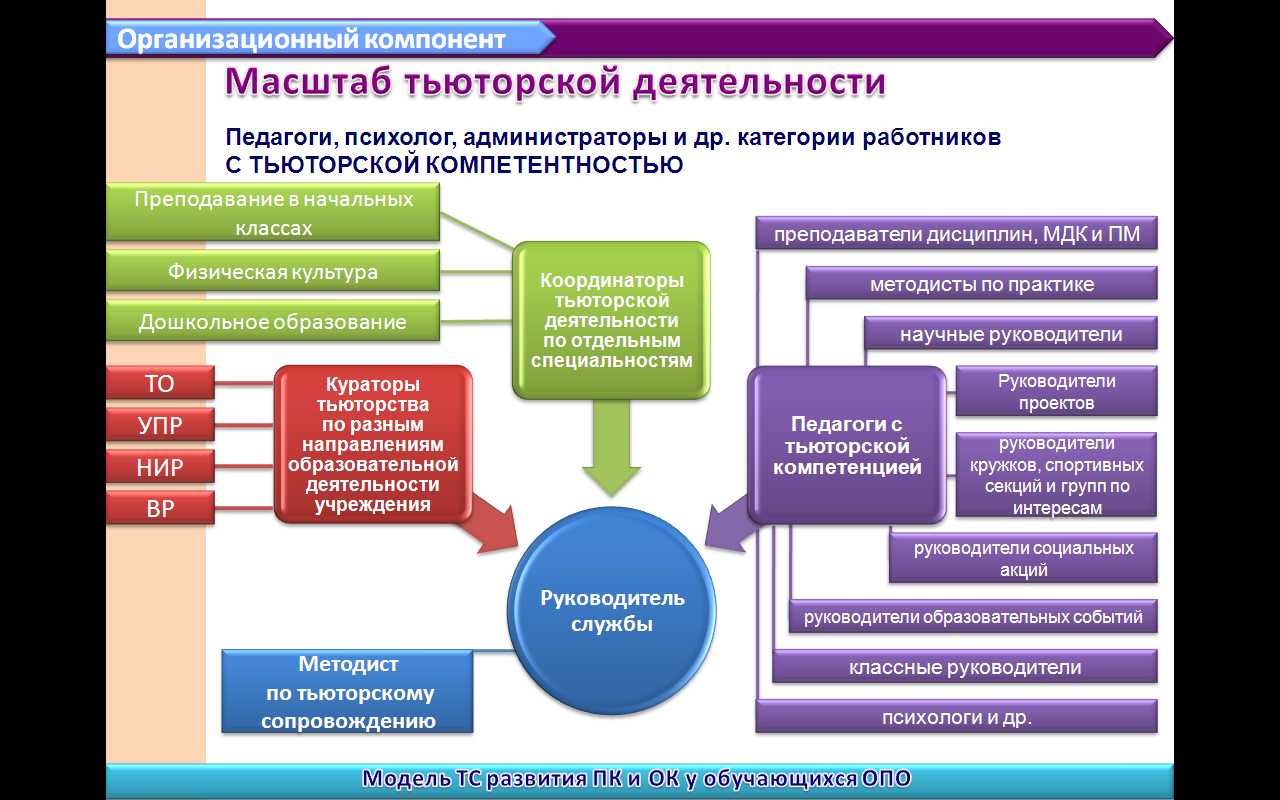 Рис. 25  Структура тьюторской деятельности в колледжеЭффективное и качественное управление ТС в образовательной организации может осуществляется только в  тесной взаимосвязи с другими службами обеспечения образовательного процесса (Рис. 26):  учебным, воспитательным, учебно-производственным, научно-методическим отделом, психологической службой и др.Говоря о технологиях тьюторского сопровождения, прежде всего, говорим о тех технологиях, которые  помогают тьютору организовать работу в соответствии с личным интересом (потребностью) обучающегося и переводом его индивидуального интереса в инициирование конкретной деятельности, которая  возможна либо как образовательная или социальная проба ученика.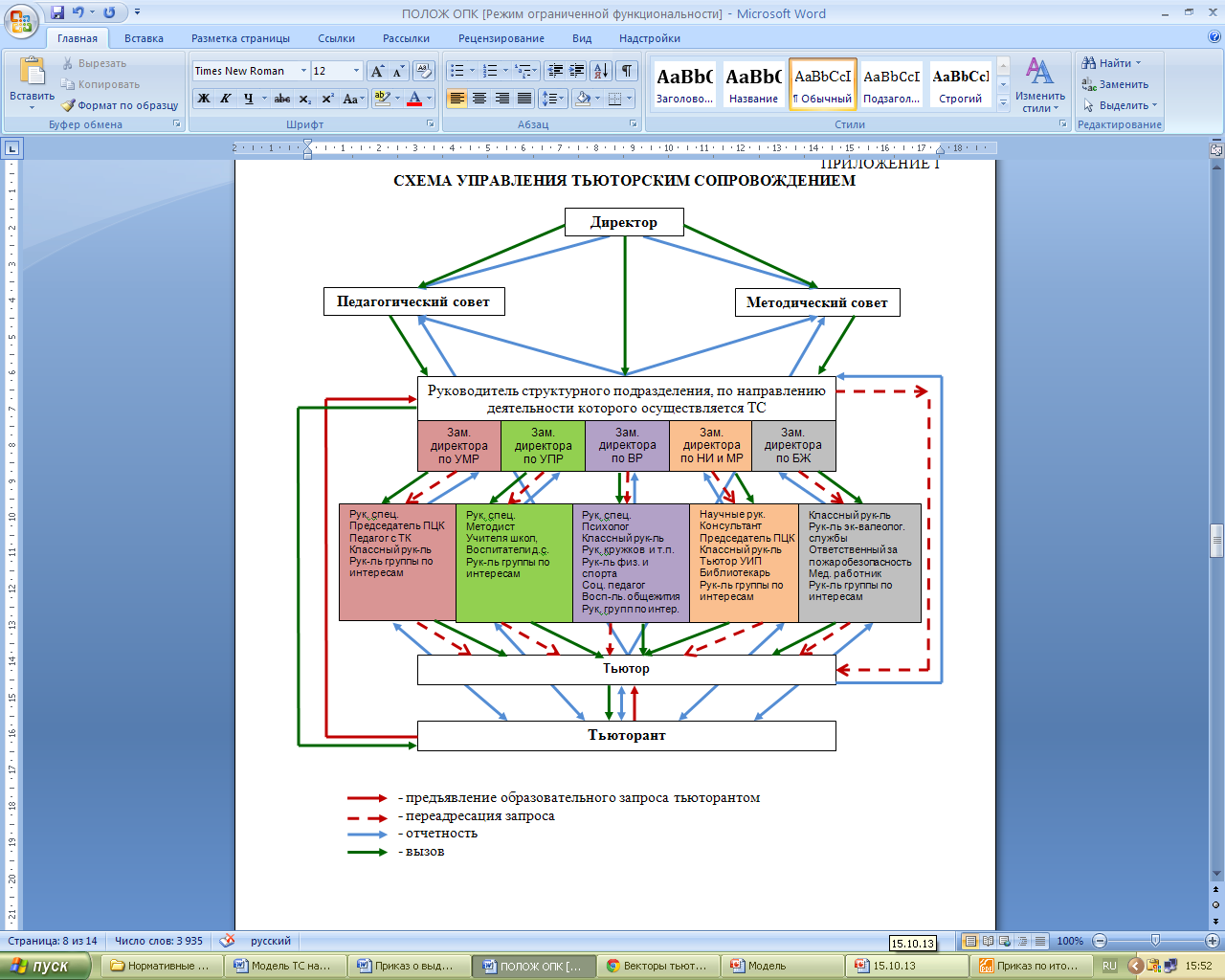 Рис. 26  Управление тьюторским сопровождением в колледжеЭти задачи эффективно решаются с помощью    технологий открытого образования (технологии проектирования, исследовательские методы, дебаты, образовательный туризм,  портфолио, развитие критического мышления при чтении и письме, творческие мастерские, кейс-стади, технологии открытого пространства (ТОП), социокультурные игры, робинзонада  и т.д.).В арсенале тьютора имеется и целый пакет технологий, которые активно используются в педагогической психологии (вопросо-ответные технологии, технологии рефлексивных сессий, технологии активного слушания, технологии модерации и т.д.). Большим подспорьем являются  технологии, вошедшие в технологические пакеты, разработанные педагогами школы «Эврика – развитие» (г.Томск):«Горизонты» - создание условий для формирования обучающимся образа будущего, организация целеполагания в образовании, проявление имеющихся сильных сторон и точек роста в достижении цели; «Зеркала» - создание условий для рефлексивно-аналитической деятельности, формы организации образовательного процесса, открытые формы организации мониторинга, методы аутентичного оценивания; «Бумеранг» - методики соотнесения целей и результатов, открытые формы мониторинга текущих результатов; «Вызовы» - действия в ситуации неопределенности, создание ситуации преодоления, проектирование зоны ближайшего развития; «Рефлексия» - анализ способов построения реализации и оценки индивидуальной образовательной программы, проектирование перспектив;«Дебаты» - выслушивание аргументированной позиции оппонента и контраргументирование.  Особенность тьюторских технологий заключается еще и в том, что они позволяют тьютору усилить индивидуальный ресурс подопечного внешними (социальными) ресурсами, то есть тьютор становится своеобразным «посредником» между подопечным и возможностями «мира», «социума».Технологиями и методами  индивидуализации являются:- тьюторская практика;- тьюториал индивидуальный  (индивидуальная консультация);- тьюториал групповой;- эссе;- разные  виды портфолио; - дневник; - образовательное событие;- технология сопровождения познавательных интересов;-технология сопровождения проектно-исследовательской деятельности;- технология развития критического мышления через чтение и письмо;- кейс-метод;- образовательный туризм;- творческие мастерские;- социокультурные игры;- робинзонада;- интеллектуальные мастерские.В работе со студентами эффективны следующие модели тьюторской деятельности:- модель «Предметное тьюторство» (наставник);- модель «Центр управления полетами» (диспетчер);-модель «Образовательное посредничество» (консультант по развитию);- модель «Проектирование пространства индивидуализации (методическое наставничество). Реализация программы тьюторского сопровождения предусматривает несколько этапов.Диагностико-мотивационный этап. На этом этапе происходит первая встреча тьютора со своим подопечным (тьюторантом). Тьюторант фактически представляет тьютору свой познавательный интерес, рассказывая о себе, об истории возникновения своего интереса. Тьютор фиксирует первичный образовательный запрос учащегося, его интересы, склонности, показывает значимость данного интереса и перспективы совместной работы в этом направлении. Выясняет планы учащегося и образ желаемого будущего (естественно, в зависимости от той возрастной ступени, на которой разворачивается тьюторское сопровождение). На данной начальной ступени тьюторского сопровождения особенно значимо создание ситуации «позитивной атмосферы», психологического комфорта, который способствует вхождению учащегося в тьюторское взаимодействие, готовности продолжать сотрудничество. В целом же работа на данном этапе направлена прежде всего на развитие и стимулирование у тьюторанта мотивации к дальнейшей образовательной деятельности.Следующий этап – проектирование предстоящей работы. Основным содержанием этого этапа является организация сбора информации относительно зафиксированного познавательного интереса. Тьюторант собирает тематический портфолио, посвященный данной теме; по содержанию он представляет собой прежде всего информационный портфолио, где собираются материалы, предназначенные для дальнейшего совместного анализа тьютором и студентом. На этом этапе тьютор, прежде всего, помогает обучающемуся составить так называемую «карту» познавательного интереса, проводит консультации, оказывает необходимую помощь в формулировании вопросов, касающихся сужения или расширения темы предстоящего проекта или исследования. Основными задачами тьютора на данном этапе является поддержка самостоятельности и активности, стремления тьюторантов отыскать собственный оригинальный способ заполнения карты познавательных интересов.На этапе реализации тьюторант осуществляет реальный поиск (проект, исследование) и затем представляет полученные им результаты этого поиска (проекта, исследования). Оформляется новый тип портфолио – презентационный. Он создается на основе тематического, но служит для размещения отобранной тьюторантом специально для представления наиболее значимой информации, наглядно свидельствующей о полученных им результатах в процессе поиска (проекта, исследования). Эти материалы могут быть впоследствии продемонстрированы во время самой презентации или защиты работы.Аналитический этап организуется для тьюторской консультации по итогам презентации, на которой были представлены результаты работы тьюторанта. Анализируются трудности, возникшие во время доклада, проводится групповая рефлексия с целью получения каждым выступающим обратной связи от аудиторий. По возможности устраивается индивидуальное, а при желании обучающегося и групповое, обсуждение видеозаписи самого выступления (предварительно тьютор совместно со студентом разрабатывают критерии удачного выступления). Завершается аналитический этап планированием будущей работы, фиксацией пожеланий в выборе темы, характера материала, групповой или индивидуальной работы и своей роли в ней.Выделяют три вектора тьюторского сопровождения (Рис. 27): социальный (тьютор раскрывает образовательный потенциал окружающего социума – образовательных и иных учреждений, событий и т.д. при формировании и реализации обучающимся индивидуальных образовательных программ, маршрутов, траекторий);                             Социальный                                                                Культурно - предметный                         АнтропологическийРис. 27 Векторы расширения образовательной ресурсной средыпри тьюторском сопровожденииантропологический (тьютор помогает овладеть техниками и технологиями развития личностных качеств, необходимых в образовании, создает условия для саморазвития и самовоспитания) модерирование (деятельность, направленная на раскрытие потенциальных возможностей и способностей).Культурно-предметный (тьютор раскрывает образовательный потенциал  литературных источников, курсов ПК,  помогает осуществить их подбор при формировании и реализации обучающимся индивидуальных образовательных программ, маршрутов, траекторий).В последнее время становится все более очевидным, что только лишь внешне представленное многообразие образовательных предложений еще не гарантирует для молодого человека реализацию необходимым образом принципа индивидуализации, и часто остается для него всего лишь потенциальной возможностью.Чтобы принцип индивидуализации реализовался сегодня на уровне каждого обучающегося, ему необходимо владеть культурой выбора и соорганизации различных образовательных предложений в его собственную образовательную программу. Только при этом условии хаотичное пространство разнородных образовательных услуг выступит для молодого специалиста конкретным ресурсом его самообразования.Задачу создания таких условий и может решить система тьюторского сопровождения обучающегося. Для этого необходима методическая работа по развитию у педагогов УПО тьюторской компетенции, выделение различных направлений тьюторского сопровождения обучающихся по видам деятельности, которые они выполняют в процессе профессионального становления и личностного развития; необходимо определение эффективных индивидуальных и групповых форм тьюторского сопровождения; создание главных условий, отвечающих требованиям открытого образования: открытая образовательная среда; вариативность и избыточность образовательных ресурсов. Это означает, что необходим пересмотр всего уклада жизни образовательного учреждения, содержания деятельности, обеспечение эффективного механизма финансовой поддержки, создания и развития инновационной модели образовательной деятельности учреждения.Таким образом, в колледже  создаются условия для реализации принципа индивидуализации  в подготовке специалистов, ориентируясь на задачи по развитию у студентов способности к субъектности, т.е. к самосознанию значимых для себя целей  и мотивов, к самопланированию, к самоорганизации, к саморефлексии, к самокоррекции с учетом того, насколько это возможно на следующих этапах:- этап  самоопределения - это    ориентация  в новых условиях, адаптация к новой ситуации обучения; - этап самопознания - познание себя как субъекта будущей профессиональной деятельности; - этап самовыражения - практическое погружение в       профессиональный   мир; - этап самосовершенствования - совершенствование       профессионального мастерства и дальнейшие развитие специалиста в соответствии с социальными требованиями и личной программой саморазвития.Каждый этап  личностно–профессионального становления  связан  с  другим   и   логично  продолжается   последующим   этапом, не заканчивается   периодом обучения в колледже и продолжается в самостоятельной профессиональной жизни. В процессе обучения в колледже на каждом из этапов актуализируется определенный круг   затруднений   обучающихся,   преодоление   которых   определяет   точки   роста   их личностно-профессионального становления. Данные   проблемные   области   задают      точки   обязательного   включения   тьютора   как  специалиста по индивидуальным траекториям развития обучающихся. На каждом из этапов тьютор осуществляет деятельность, подчиненную динамике процесса развития  студента (Приложение М).      В настоящее время индивидуализация в колледже проявляется в следующих видах деятельности:  профориентационная работа с абитуриентами на предмет актуализации из образовательных потребностей;сопровождение адаптации абитуриента (первокурсника) к условиям обучения в колледже;формирование у студентов представлений о профессиональной карьере, профессиональном росте, личной и социальной ответственности, формирование понимания значимости осваиваемой профессии/специальности и развитие учебной мотивации;обеспечение личного участия студента в конструировании ИОП;создание условий для максимального использования имеющихся и привлечения потенциально возможных ресурсов, создание дополнительных ресурсов для обеспечения образовательных потребностей студентов;сопровождение самостоятельной работы при освоении ОПОП профессии/ специальности;создание условий для освоения профессиональных и общих компетенций при прохождении учебной, производственной практики;курирование учебных исследований, проектов, участия студентов в олимпиадах и конкурсах профмастерства;помощь в выстраивании концепции портфолио студентов и фиксации его достижений (результатов) в портфолио;сопровождение подготовки выпускной квалификационной работы (проекта, исследования);консультационная поддержка по вопросам дальнейшего профессионального развития (по окончании колледжа).Индивидуализация заключается в стремлении педагогов колледжа создать условия для реализации  ИОП и её сопровождения. Прогрмамма  включает выявление образовательного запроса (интереса) и помощь в постановке образовательных целей; организацию проектирования образовательной деятельности, в том числе, анализ и поиск образовательных ресурсов, содействие в реализации проекта образовательной деятельности в образовательной среде, организацию рефлексии и проектирования следующего шага в образовании.Индивидуальная образовательная программа студента выстраивается с учетом разных направлений деятельности колледжа на основе индивидуальных образовательных запросов обучающихся.  Об этом свидетельствует разработанные рабочие  учебные планы по специальностям колледжа, где вариативная часть программы подготовки специалистов среднего звена включает междисциплинарные курсы или учебные дисциплины, выбор которых осуществляется студентами самостоятельно. Так, например, студенты, обучающиеся по специальности 44.02.02 Преподавание в начальных классах, имеют возможность при освоении ПМ.02 «Организация внеурочной деятельности и общения младших школьников»  выбрать  набор междисциплинарных курсов, который более соответствует их личным потребностям и возможностям, из созданной  избыточной образовательной среды, богатой ресурсами для построения индивидуальных образовательных программ. Эта среда включает в себя не только ресурсы самого образовательного учреждения, но и ресурсы других учреждений и организаций населенного пункта, региона, а также доступные информационные библио - и интернет ресурсы. При этом сохраняются требования к результатам, заложенные стандартом, учитывается мнение работодателей и направления внеурочной деятельности по ФГОС НОО. Подобного рода выбор есть у  студентов специальности 44.02.01 Дошкольное образование.  Студенты специальности физическая культура в рамках дисциплины «Базовые и новые виды физкультурно-спортивной деятельности с методикой тренировки» имеют возможность в большем объеме изучить тот вид физкультурно-спортивной деятельности, который исходит из их потребностей применения этих знаний, умений в дальнейшей профессиональной деятельности.Приведем несколько примеров ситуаций индивидуализации в теоретическом обучении. В  колледже за счет вариативной части в цикл Общепрофессиональные дисциплины включена дисциплина «Учебно-исследовательское проектирование». Данный курс проходят студенты всех специальностей колледжа на 3 курсе. Изучение дисциплины реализуется поэтапно, в технологии тьюторского сопровождения.В процессе реализации диагностического этапа (мотивация, определение первичного запроса) мотивационная работа начинается до обучения по данной дисциплине. Студенты вторых курсов: часто являются респондентами, привлекаются к участию в проектах (про удивительные места); участвуют в открытых защитах проектов студентов в качестве активных слушателей. На проектировочном этапе составляется подробная карта движения в образовательном запросе  – план проведения исследования со сроками выполнения. Тьютор помогает подобрать ресурсы, спланировать дальнейшие шаги, проанализировать собранный студентом материал по теме исследования, обозначить конечный результат. В ходе данной работы образовательный запрос может быть скорректирован, или может поменяться и тогда тьюторант, аргументировав решение, может сменить тему исследования.На этапе реализации проекта происходит работа над проектом.На аналитическом этапе происходит обсуждение проекта, делаются выводы, выдвигаются новые проблемы исследования, выносится оценка достигнутого результата. Важной частью любого проекта, да и вообще любой учебной деятельности, должна быть активная рефлексия студентов после создания готового продукта обучения. Она позволяет продуктивно продвигаться по образовательной траектории, исправляя ошибки и выбирая направление дальнейшей деятельности. Другая составляющая - это учебная и производственная практика. Все ответственные за практику студентов (заместитель директора по практике, заведующий практикой, методисты по практике, руководители практики из числа педагогов образовательных школ и детских садов), работая в тьюторской позиции, стараются спланировать, направить свою деятельность, прежде всего, на развитие и стимулирование мотивации к дальнейшей практической деятельности, интереса к будущей профессии,  ситуативно-адекватной актуализации знаний.Например, создаются ситуации, когда студент формулирует свой образовательный интерес (запрос), рассказывая о своих ощущениях, представлениях о  практике и ожиданиях: «Как я вижу себя на  практике», «Я и практика в школе (детском саду)», «Я жду от практики…» и т.п. Сопровождение запроса. Все начинается с  выбора ресурсов образовательной среды. Задача колледжа создать  избыточную ресурсную среду практики и  учить студентов самостоятельно ориентироваться в этих ресурсах, и выбирать те из них, которые, на его взгляд, лучше всего подходят для решения задач по подготовке и проведению урока или занятия на практике.Методист по практике с тьюторской позицией помогает, направляет практиканта и составляет маршрутную карту по подготовке и проведению урока или занятия. Методист поддерживает самостоятельность, активность практиканта, его стремление отыскать собственный оригинальный, но не идущий в разрез с требованиями, способ подготовки и проведения урока,  занятия, мероприятия. Он помогает продумывать выходы из нестандартных ситуаций, возникающих при непосредственной работе студентов с детьми. Выполнение действия. На этом этапе студент создает продукт -  конспект урока или технологическую карту и реализует задуманное в работе с детьми. При этом студент сам может выбрать методы, приемы, средства обучения и воспитания учащихся школы, воспитанников детского сада; определять разные варианты заданий,  разного уровня задачи; подбирать наглядность. Здесь важно, чтобы студент хорошо ориентировался в информационно-методических ресурсах интернет пространства: знал образовательные порталы, а также сайты образовательных центров, и умел использовать содержащуюся на них информацию для решения поставленных задач. Важно  умение  применять различные образовательные развивающие системы центров: Д.Б. Эльконина и В.В. Давыдова, Л.В. Занкова и др. и дидактические системы: «Школа 2100», «Школа России», «Гармония», «Перспективная начальная школа», «От рождения до школы», «Истоки». Рефлексия и саморефлексия. На аналитическом этапе проводится рефлексия выполненных действий, деятельности в целом с  участием методиста по практике, сокурсников или в одиночку. Здесь главным является создать условия для осознанного и неторопливого самоанализа результатов  выполненной деятельности с точки зрения образовательных эффектов, полученных студентом в виде позитивных изменений, которые произошли в нем самом.В последнее время студенты колледжа тоже осваивают технологию тьюторского сопровождения и эффективно применяют ее в практической деятельности, а затем полученный результат представляют в выпускных квалификационных работах. Принцип индивидуализации воспитания предполагает определение индивидуальной траектории социального развития каждого студента, выделение специальных задач, соответствующих его индивидуальным особенностям, включение в различные виды деятельности с учетом его особенностей, раскрытие потенциалов личности как в учебной, так и во внеучебной работе, предоставление каждому студенту возможности для самореализации и самораскрытия. Поэтому очень важно предоставление возможности учащимся самостоятельного выбора способов участия во внеучебной деятельности, а также выбора сферы своего дополнительного образования.  Для этого на базе колледжа действует большое количество кружков по интересам студентов, реализуются общеразвивающие программы дополнительного образования (Приложение Н).  При выборе направления внеурочной деятельности очень важна роль зам. директора по воспитательной работе, педагога-организатора, педагогов дополнительного образования, руководителей кружков и секций, имеющих тьюторскую позицию. Они направляют, помогают студентам определиться с их интересами с учетом способностей. Студенты колледжа могут не только выбрать предлагаемое направление,  но и  сами пробуют себя в роли руководителя кружка, исходя из своего запроса по поиску и созданию круга единомышленников в любимом деле, по развитию коммуникативных умений, организаторских способностей,  по постановке себя в дополнительную (относительно официальной практики по учебному плану) ситуацию профессиональной пробы.Формой тьюторского сопровождения является и образовательное событие,  опыт проведения которых в колледже имеется. Образовательное событие – личностно-значимое, яркое мероприятие, в ходе подготовки к которому или в ходе которого происходят изменения в человеке, оцениваемые им как значимые (по Миркес М.М., Муха Н.В.). На базе  колледжа проходят различные республиканские конкурсы и конференции  для обучающихся общеобразовательных организаций, где студенты являются не только активными участниками, но и  организаторами  этих событий, каждый желающий занимает роль, которая отвечает его личным потребностям и интересам. «Образовательное событие это совместное проживание ситуаций, провоцирующих движение субъекта процесса обучения. Внутри события организуются интенсивные пробы, создаются ситуации неопределенности, которые с одной стороны подталкивают участников обратиться к собственным ресурсам, дополнительным вспомогательным средствам, с другой стороны характеризуются относительной свободой действий, возможностей. Сопровождая образовательное событие, тьютор организует рефлексию движения участника в поле разнообразных возможностей, способствует выстраиванию индивидуальной траектории». В отличие от воспитательного мероприятия, данная форма имеет целью развитие учебно-профессиональной и общей образовательной мотивации, построение и реализацию индивидуальных образовательных программ, проектов и исследований.  С учетом тех или иных образовательных  запросов студентов  потенциальными образовательными событиями  в колледже являются:  однодневные походы в природу, многодневные пешие и водные походы; посещение театра, экскурсии в краеведческие музеи и художественные галереи;  различные социально-значимые акции, внутриколледжные фестивали, различные конкурсы и  конференции, в том числе. События проводятся с привлечением к активному участию в них школьников Республики Марий Эл и сопредельных террититорий. Образовательное событие включает различные виды деятельности и различных участников: кроме самих студентов,  педагогов колледжа и школьников, в нём принимают участие другие интересные, творчески привлекательные, успешные люди («лидеры», «авторы», «эксперты» и т.п.). События дают возможность преодолеть опасность фиксации тьюторантов на тьюторе и перехода тьютора в позицию «учителя» («консультанта», «руководителя»), то есть событие раздвигает социально-педагогические горизонты, делая образовательную среду действительно открытой. В течение многих лет дает положительные результаты система работы со студентами по сопровождению их запроса на развитие управленческой  компетенции, без освоения которой невозможно стать успешным педагогом. Эта работа осуществляется не только в рамках официальной педагогической практики, но и дополнительно.  Развитию у будущих педагогов управленческой компетенции способствует  проведение в формате тьюторской технологии «Образовательное событие»  студенческих научно-практических конференций: «К истокам гуманистической мысли в образовании: история и жизнь нашего колледжа» (2013 г.), ежегодные Филаретовские чтения. Деятельность студентов при подготовке и проведении конференций заключается не только в создании красочных электронных презентаций, фильмов,  они наравне с преподавателями - тьюторами разрабатывают сценарии конференций, участвуют в разработке положений и проектов приказов, проводят рабочие совещания, являются художественными и музыкальными оформителями,  ведущими. В рамках конференции проводятся конкурсы, организованные силами студентов. Например, в 2013 году – республиканский конкурс творческих работ школьников «Храмы наши православные», анализ и результаты которого подведены на одном из республиканских семинаров педагогических работников учреждений профессионального образования. В 2014 году прошел республиканский конкурс творческих работ и проектов школьников «Игумен Земли русской: 700-летие преподобного Сергия Радонежского». В 2015 году организован конкурс историко – краеведческих проектов  школьников  «Ты мир добыл и знаний свет понес», лучшие проекты были представлены на республиканской конференции «Педагоги – фронтовики Марийского края», посвященной 70-летию Победы советского народа в  Великой отечественной войне с фашистской Германией. Итоги конкурса  подведены на республиканской конференции, а исследовательские материалы школьников легли в основу сборника, имеющего название, созвучное названию конкурса.  И конкурс, и конференция, и значительная часть макета сборника – дело студентов колледжа. Таким образом, деятельность по подготовке и проведению конкурсов и конференций, во-первых, позволяет студентам быть не только участниками, но и  организаторами  этих событий  и, во-вторых, помогает каждому студенту по-новому осмыслить себя и собственное поведение, сопоставить свой опыт с опытом других; научиться целенаправленно взаимодействовать со сверстниками, школьниками и значимыми взрослыми; воспринимать, понимать и принимать их. Форма «образовательное событие» эффективна и в профориентационной  работе, ведь в этом случае колледж становится  действенным привлекательным элементом  ресурсной образовательной среды для школьников республики, в том числе для их  профессионального самоопределения.Важна роль тьюторского сопровождения в выстраивании концепции портфолио студента и фиксации его достижений (результатов). В зарубежной традиции портфолио определяется как коллекция работ и результатов обучаемого, которая демонстрирует его усилия, прогресс и достижения в различных областях. Данная технология дополняет традиционные контрольно-оценочные средства.  Особенности портфолио делают его перспективной формой представления индивидуальной направленности достижений конкретного студента, отвечающей задачам его профессиональной подготовки. Введение портфолио позволило повысить образовательную активность студентов,  уровень осознания ими своих целей, результатов и возможностей.Создание условий для качественного образования обучающихся в колледже осуществляется на основе отдельных диагностических процедур, а также мониторинга: социального, качества образования, результатов учебных периодов по курсам, результатов участия в олимпиадах, конкурсах и т.д., трудоустройства, поступления в вузы, состояния здоровья обучающихся. Это есть диагностический компонент модели.В систему мониторинга индивидуального прогресса обучающегося включены предметные достижения, параметры интеллектуального развития, производится систематическое отслеживание психолого-педагогического статуса студента и динамики его психического развития в процессе обучения. С целью придания положительной динамики процессам формирования содержательной и психологической готовности студентов к сдаче ГИА издано методическое пособие, а также  в МДК 04.01 Теоретические и прикладные аспекты методической работы учителя начальных классов включен раздел «Организация исследовательской и инновационной деятельности в начальном образовании», что приводит к хорошим результатам при защите выпускной квалификационной работы. Общепринятыми на сегодняшний день показателями качества образования являются: результаты промежуточной аттестации (освоение профессионального модуля заканчивается экзаменом (квалификационным), по итогам которого выдается сертификат об освоении модуля), сформированность общих и профессиональных компетенций; средний балл ГИА. количество обучающихся, завершивших обучение с красным дипломом; количество победителей олимпиад и конкурсов, трудоустройство выпускников. В общей системе организации учебного процесса значимую роль играет система текущей и промежуточной аттестации, которая ориентирована на нормативные требования, сложившиеся в системе профессионального образования, и обеспечивает контроль соответствия результатов обучения требованиям Федеральных государственных образовательных стандартов по специальностям. Текущий контроль знаний студентов, его частота определяется по всем дисциплинам и междисциплинарным курсам в соответствии с рабочими программами. Каждый преподаватель в рамках разработки учебно-методического комплекса дисциплины, курса готовит контрольно-оценочные средства. Формы текущего контроля могут быть различны: контрольная работа, тестовое задание, подготовка сообщений и докладов и т.д.Результаты промежуточной аттестации студентов в разрезе специальностей представлены в таблице 6.Сравнительный анализ данных промежуточной аттестации позволяет сделать вывод о стабильности успеваемости и наличии положительной динамики качества знаний обучающихся. Принцип индивидуализации в образовании позволяет не сравнивать студентов не друг с другом, а увидеть свои достижения каждому студенту в отдельности.  Приращения в развитии проявляются в  овладении студентами новой культурно-предметной информацией; в развитии  личностных, когнитивных, физических сил; в укреплении личных позиций среди сверстников и взрослых, то есть в   продвижении себя  в социуме. Именно такие малые приращения, происходящие непрерывно  в объективно созданных условиях индивидуализации образования,  и гарантируют качество развития общих и профессиональных компетенций у выпускников профессионального образовательного учреждения и их дальнейшую успешную адаптацию в самостоятельной профессиональной деятельности. Результаты практики обсуждаются на конференциях в колледже, которые проводятся по итогам практики «Первые дни ребенка в школе», летней и преддипломной практики. Также студенты готовят портфолио с материалами учебной и производственной практики, который в обязательном порядке представляют на экзамене квалификационном. Таблица 6 –  Результаты промежуточной аттестации студентов в период с 2012-2013 учебного года по 1 сем. 2014-15 учебного года (в % значениях)Учебная практика завершается зачетом, при условии своевременного и качественного выполнения всех заданий, предусмотренных практикой, а также своевременной сдачи итоговой документации. Итоги производственной практики представлены в приложении П.Рис. 28  Результаты ГИА выпускников колледжа с 2011-2014 г.г.Студенты к концу теоретического и практического обучения качественно овладевают теми профессионально значимыми теоретическими знаниями, практическими и исследовательскими умениям, которые позволяют им быть конкурентоспособными на рынке педагогического труда и успешно трудиться в различных образовательных учреждениях Республики Марий Эл и за её пределами (Приложение Р). Показателями того, что выпускники колледжа востребованы являются: заявки  образовательных учреждений и объективные данные о трудоустройстве выпускников в образовательные учреждения. Так в 2012 г. было 16 заявок, в 2013 г.- 63, в 2014 г. – 65.Результаты промежуточной и государственной итоговой  аттестации        (Рис. 28), итоги производственной и учебной практики, успешное трудоустройство выпускников мы связываем с созданием условий для реализации принципа индивидуализации, позволяющих каждому студенту лучше осознать собственную мотивацию получения профессии, лучше разобраться в собственных затруднениях в теоретическом и практическом обучении, научиться принимать решения по коррекции своего отношения к учебе и определению наиболее результативных способов учебной деятельности. Все это, в свою очередь, приводит к глубокому самоосознанию студентами своего пути к профессии и готовности взять на себя ответственность за качество своего образования. Для оценивания качества работы по реализации принципа индивидуализации мы используем экспертную карту, подготовленную федеральными экспертами Межрегиональной тьюторской ассоциации (Таблица 7). В ней  выделены Таблица 7 - Экспертная карта для идентификации условий индидуализации в ПОО  (разработана  экспертами Межрегиональной тьюторской организации)области анализа  и показатели:  Условия индивидуализации в образовательной среде:-   в среде есть «провокаторы» и «помощники», - организована возможность для влияния учащихся на изменение среды (открытость) для реализации своего образовательного шага, - предоставлены условия для выбора, есть средства фиксации своего образовательного интереса, запроса, маршрута, самооценки, достижения, направления развития и т.п. (эссе, отчеты по практике, портфолио). Примеры  условий индивидуализации в образовательной среде приведены выше. Тьюторское сопровождение процесса индивидуализации. Эта линия в колледже пока осуществляется лишь частично, т.к. лишь единицы из членов педколлектива прошли курс соответствующей подготовки на базе Межрегиональной тьюторской ассоциации.Организационно-управленческие условия индивидуализации в ОУ:  - разработаны локальные акты: Положение об индивидуальном учебном плане, Положение о портфолио, Положение о тьюторском сопровождении, Положение о тьюторе; - созданы методические материалы: С.Я. Яровикова, Тьюторская технология сопровождения эмоционального развития студентов «Кейс прорыв»; материалы опубликованы в журнале «Тьюторское сопровождение в образовании» 2012 г. , №5 и самостоятельным изданием, Алма-Аты, 2013 г.; - дипломные работы: «Образовательное событие как средство тьюторского сопровождения развития управленческой компетенции будущего педагога», 2014 г.; «Тьюторское сопровождение развития тайм-менеджмент компетенции у студентов колледжа», 2013 г.; «Образовательное событие как средство индивидуализации образования в начальной школе», 2015 г.; «Методические рекомендации по организации тьюторского образовательного события в колледже», 2015 г.; «Тьюторское сопровождение самоопределения подростков в спорте», 2013 г.; «Тьюторское сопровождение эмоционального развития младших школьников», 2013 г.;- курсовая работа с реализованной практической частью «Тьюторская сопровождение профессионального самоопределения подростков в условиях детского оздоровительного лагеря», 2015 г.;- разработаны алгоритмы действий: работа по руководству учебно-исследовательскими проектами студентов; работа по подготовке, проведению и анализу деятельности студента на практике; работа по выбору студентами поручений в учебной группе на учебный год (алгоритм выбор актива);  алгоритм выбора темы докладов и рефератов по  учебной дисциплине; алгоритм усвоения студентами норм проживания в общежитии (деловая игра «Ты да я, да мы с тобой»и др.). Главным результатом индивидуализации является формирование у обучающегося позиции субъекта, а не объекта  образования. (Рис.29).Рис. 29 Результаты индивидуализации образованияТаким образом, возможность, результативность и устойчивость результатов индивидуализации напрямую зависят от: среды внешней и внутренней; тьюторского сопровождения и других методов и приемов, обеспечивающих индивидуализацию образования; от организационно-управленческих условий,   созданных  в   образовательном  учреждении (Рис. 30).  Форма отчета (отчет-эссе, примерная схема самоанализа мероприятия, лист наблюдения и оценка урока, основанные на результатах рефлексии и самооценки  приведены в Приложении С).                Общепризнано, что в стенах колледжа дать образование на всю жизнь невозможно и гораздо важнее научить студента самостоятельности в освоении профессии и личностном развитии, «вооружить» инструментами познания, самопознания и самообразования.  В связи с этим для полной и качественной реализации требований Федерального государственного образовательного стандарта профессионального образования в колледже  и создаются условия, предоставляющие студентам возможность выстраивания индивидуальных образовательных траекторий.  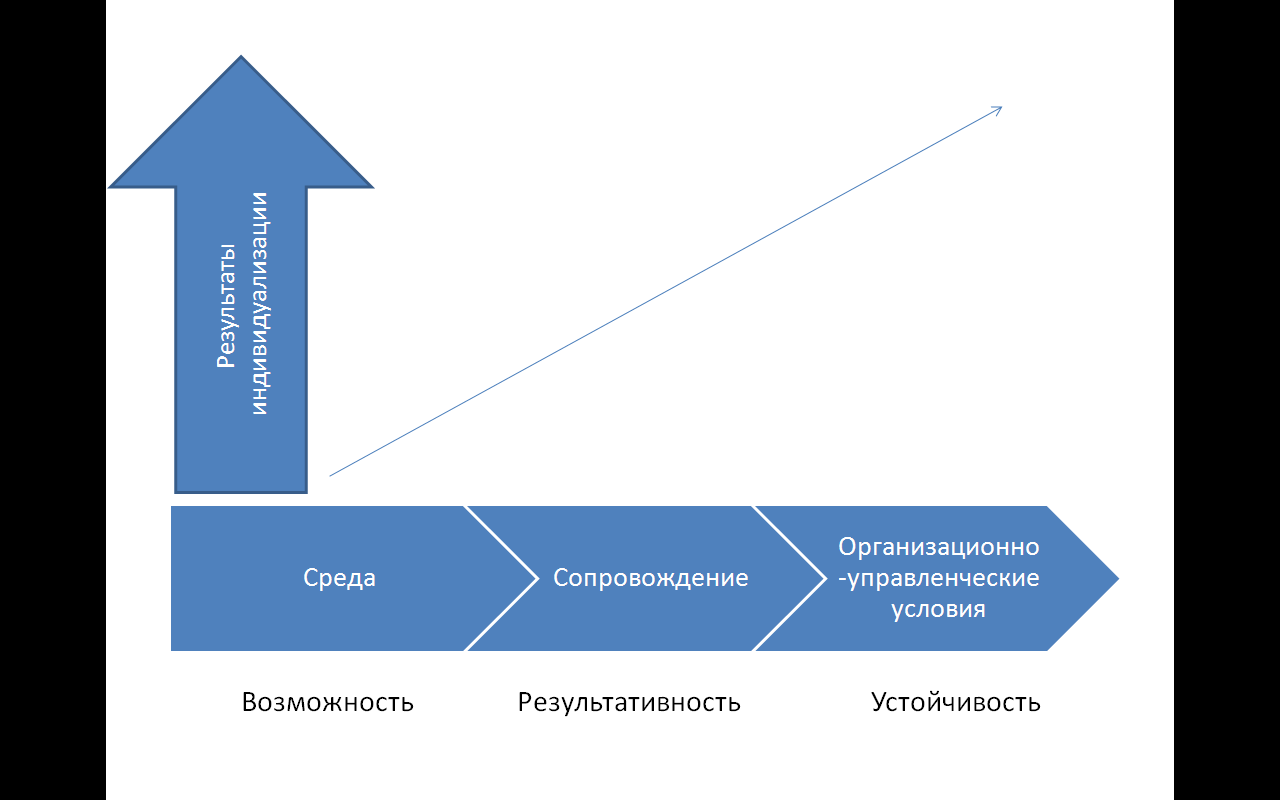 Рис. 30 Условия, определяющие качество результатов индивидуализацииНаименованиеспециальности2012-2013уч. год2012-2013уч. год2013-2014г.уч. год2013-2014г.уч. год1 сем.2014-2015уч. год1 сем.2014-2015уч. год%%%%%%качествауспев-тикачествауспев-тикачествауспев-ти49.02.01 (050720) Физическая341003510054100культура44.02.01 (050704) Дошкольное621007010065100образование44.02.02 (050709) Преподавание в621007410093100начальных классах09.02.05/230701 Прикладная информатика (по отраслям)451005210060100050303 Иностранный язык7510060100В среднем по колледжу561005810071100Условия индивидуали-зации в образовательной среде В среде есть «провокаторы» и «помощники» для появленияи реализации своего образовательного движения и шага развитияВ среде есть «провокаторы» и «помощники» для появленияи реализации своего образовательного движения и шага развитияОрганизована возможность для влияния студентов на изменение среды (открытость) для реализации своего образовательного шагаОрганизована возможность для влияния студентов на изменение среды (открытость) для реализации своего образовательного шагаПредостав-лены условия для выбора (вариатив-ность) и осознания личной значимости выбораПредостав-лены условия для выбора (вариатив-ность) и осознания личной значимости выбораЕсть средства фиксации своего образовательного интереса, запроса, маршрута, самооценки, достижения, направления развития и т.п.Есть средства фиксации своего образовательного интереса, запроса, маршрута, самооценки, достижения, направления развития и т.п.Тьюторское сопровожде-ние процесса индивидуализа-ции Есть формы сопровождения целеполагания   (работа с интересом, запросом, целевыми установками)Есть формы сопровождения целеполагания   (работа с интересом, запросом, целевыми установками)Организованы формы и механизмы навигирования     в средеОрганизованы формы и механизмы навигирования     в средеОрганизованы формы сопровождения образовательных шагов, маршрутов (анализ результативности, координа-ция, корректировка)Организованы формы сопровождения образовательных шагов, маршрутов (анализ результативности, координа-ция, корректировка)Организованы формы анализа и рефлексии образовательного движения, проектирования вариантов нового направления или шагаОрганизованы формы анализа и рефлексии образовательного движения, проектирования вариантов нового направления или шагаОрганизационно-управленческие условия индивидуализации в ОУ Создана иннова-ционно-активная демокра-тическая  среда в ОУОрганизо-вана  система поддержки и обеспече-ния инноваци-онной деятель-ности в ОУ (обучение, стимули-рование, норматив-ная база, внешние связи) Организо-вана  система поддержки и обеспече-ния инноваци-онной деятель-ности в ОУ (обучение, стимули-рование, норматив-ная база, внешние связи) Есть специальные формы образова-тельного, методичес-кого, экспертного сопровожде-ния педагогов в области индивидуа-лизации \тьюторства В структуре есть позиции и \или подразде-  ления, отвечаю-щие за сопро вож-дение и обеспече-ние индивиду-ализацииЕсть формы взаимодейс-твия    с субъектами внешней среды для сопровожде-ния    и обеспече-ния процесса индивидуализации Есть формы взаимодейс-твия    с субъектами внешней среды для сопровожде-ния    и обеспече-ния процесса индивидуализации Введены особые регла-менты, обеспечивающие процесс индиви-дуализа-ции